Sarah JacobsonWilliams Collegehttps://econ.williams.edu/profile/saj2/Sarah Jacobson is an Associate Professor of Economics at Williams College. She completed her PhD in Economics at Georgia State University and her Bachelor of Science in Engineering at Harvey Mudd College. She is an environmental and behavioral economist who studies environmental regulations and interactions between preferences and institutions, using laboratory experiments, applied theory, and observational data. Themes in her research include regulatory incentive structures, punishment, deterrence, charity donations, reciprocity, rationality errors, and situations in which social preferences yield inefficient outcomes. She also designs games for teaching topics in environmental economics. Sarah engages extensively with efforts to promote diversity, inclusion, and equity in the economics profession through initiatives within Williams, the mentoring programs of the American Economic Association, and the Northeast Agricultural and Resource Economics Association (NAREA). She also does some writing and speaking on inclusion and on professional development. 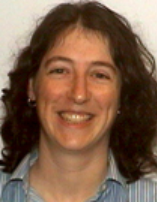 